Faculty Member Profile(Govt. degree College Ganderbal)									           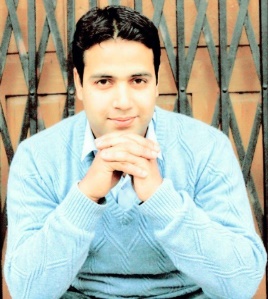 Name                           	: Dr. Adil Rashid      Parentage       	             : Ab. Rashid Dalkaw                                     Date of Birth		: 19-10-1986	Marital Status		: Unmarried	Residential Address      :Village:Rangpora Illahi bagh Srinagar…..Tehsil: SrinagarDistrict: Srinagar    Pin: 190006Contact Address/No.:Email: adilstat@gmail.comCell No: 7006377640Name of  the Department: StatisticsDesignation: Lecturer  Courses taught: Under graduate level and Skill enhancement courses that include Statistical Inference, Distribution theory, Operation research, Statistical methods and Design of ExperimentsPG level: NilEducational qualificationService rendered in different Colleges:(Attach Experience Certificate) Innovative processes developed in teaching and learning eg. PPTs, Study material, video lectures, Smarts Boards used etc: Power point presentation, computerized notes for students etc.Participation in Curricular development: NilParticipation in Co-Curricular development(NSS/NCC/Sports etc.): NilResearch, Scholarly, Professional and Scientific Activity       (Give details as per format)Total Research experience: Six yearsNo. of publications in peer-reviewed journals: 20 and seven publications are in pressList of publicationsNo. of books/ book chapters published as author or co-author: 01A Compound Of Negative Binomial Distribution With Two Parameter Lindley Distribution As A Tool For Handling Overdispersion: Proceedings of International Conference on Advances in Computers, Communication and Electronic Engineering, ISBN: 978-93-82288-54Major/Minor research projects completed: NilParticipation in Conferences/ Symposia/ Workshops/ Seminars:    No. of Conferences attended: 10  No. of Symposia attended: NilNo. of Seminars attended Nil   No. of Workshops attended 02Format for Research, Scholarly, Professional and Scientific Activity7th JK Science Congress, JKSC-11, October 13-15, 2011, University of Jammu.8th JK Science Congress on “Science, Technology and regional Development: Opportunities and challenges” University of Kashmir J&K state Council for S&T and DST, GOI. International Conference on “ Operations Research for Data Analytics and Decision Analysis” in conjuction with the 46th Annual Convention of Operational Research Society of India (ORSI), October 19-23, 2013, Post Graduate Department of Statistics, University of Kashmir9th JK science Congress and Regional Science Congress “Innovations and Advances in Science and Technology” October 1-3, 2013, University of Kashmir.International Conference on “Advances in Computers, Communication and Electronic Engineering” (Commune-2015), March 16-18, 2015, Post Graduate Department of Electronics and Instrumentation Technology, University of Kashmir11th JK Science Congress on “Scientific, Social & Economic Dimensions of Climatic Change” October 12-14, 2015, University of KashmirIST J&K Teachers Science Congress on “Pedagogy and Review of Current Science Education”, November 12-14, 2017, Jammu and Kashmir Institute of Mathematical Sciences, Srinagar  in collaboration with Directorate of School Education J&K, Catalyzed and Supported by Department of Science and Technology, J&K 6th International Conference on New Frontiers of Engineering, Science, Management and Humanities (ICNFESMH-2017), December 9, 2017, Auditorium of Institution of Electronics  and Telecommunication Engineers, Sector 30-B, Chandigarh, Panjab, IndiaNational Conference on “Recent Innovations in Science, Technology And Engineering” December 16, NIT, Hazratbal SrinagarNational Conference on “Recent Trends in Pure and Applied Mathematics” December 19, 2017, Department of Mathematics, University of Kashmir, Srinagar in Collaboration with Kashmir Mathematical Society-KMS.Seminars and WorkshopsOne day Workshop on “Advanced Computing for Statistics and Optimization for Young Statisticians and Scientists Using Softwares, October 22, 2008, Gulmarg organized by Post Graduate Department of Statistics, University of KashmirUGC Sponsored National Seminar on Electronic Devices, Systems and Information Security (SEEDS-2015), March 16-17, 2015, Post Graduate Department of Electronics and Instrumentation Technology, University of KashmirAwardsReceived best paper presentation award in the “International Conference on Advances in Computers, Communication and Electronic Engineering”Major Areas of Interest: Bio Statistics and developing models for complex sytems.   Orientation/Refresher Course attended: NilContribution towards  Institution: Nil                                                                                                                              Sign. Of facultyQualification/DegreeSubjectUniversityYear of PassingPh.D.Statistics(Compound Probability Distributions, Bio-Statistics and Models for Complex Systems.)University of Kashmir, Srinagar, Kashmir, India2017M. Phil.Same as aboveUniversity of Kashmir, Srinagar, Kashmir, India2013B.Ed.Developing Teaching SkillsUniversity of Kashmir, Srinagar, Kashmir, India2010M.Sc.StatisticsUniversity of Kashmir, Srinagar, Kashmir, India2009B.Sc.Statistics and MathematicsAmar Singh College, Srinagar, Kashmir, India2007College/UniversityFromToNo. of Years/MonthsWorked as Statistical Investigator and data analyst in NSSO, Government of IndiaWorking as Lecturer in Government Degree College Ganderbal28-07-2017Till dateA Compound of Zero Truncated Generalized Negative Distribution with Generalized Beta DistributionJournal of Reliability and Statistical Studies2013, 6(1) and 11-19.A Compound Of Consul Distribution With The Generalized Beta Distribution.Journal of Applied probability and Statistics Methods2014, 9(2) and 17-24.A Compound Of Geeta Distribution With The Generalized Beta DistributionJournal of Modern Applied Statistical Methods2014, 13(1) and 278-286.A Mixture Of Generalized Negative Binomial Distribution With Generalized Exponential DistributionJournal of Statistics Applications and  Probability2014, 3(3)  and 451-464.A New Three Parameter Consul Kumaraswamy DistributionInternational journal of Modern Mathematical Sciences2015, 13 (4) and 336-376.A Compound Of Negative Binomial Distribution With Two Parameter Lindley Distribution As A Tool For Handling OverdispersionProceedings of International Conference on Advances in Computers, Communication and Electronic Engineering, ISBN: 978-93-82288-542015A Compound of Size Biased Geeta Distribution With The Generalized Beta DistributionJournal of Advance in Mathematical Science2015 and2(2), 138-144.A New Count Data Model With Application In Genetics And EcologyElectronic Journal of Applied Statistical Analysis2016, 9(1) and 213-226.A New Family Of Lifetime Distribution With Real Life ApplicationInternational Journal of Mathematics and Statistics2016, 17(1) and 23-38.A New Discrete Compound Distribution with ApplicationJournal of Statistics Applications and  Probability2017, 6(1) and 233-241Analysis and Comparison of Classical Distributions with Compound Negative Bionomial Distributions Using Vio Plot TechniqueInternational Journal of Computer and Mathematical Science2017,6(12) and 37-44.Effect of Compounding Distribution on Consul and Size Biased Distribution: Comparison and Application in Traffic AnalysisInternational Journal of Mathematics and Statistics2017, 6(12) and 32-36.Complementary Compound Lindley Power Series Distribution with ApplicationJournal of Reliability and Statistical Studies2017, 10(2) and 143-158A New Discrete Distribution for Vehicle Bunch Size Data:Model Properties, Comparison and ApplicationInternational journal of Advance Research in Science And Engineering2017 and  316-324An Advanced Count Data Model With Applications In GeneticsJournal of Applied Mathematics and Information Letters2018, 6(3) and 113-121.Generalized Version of Lindley Power Series DistributionPakistan Journal of Statistics and Operation Research2018, 14(1) and 149-155.Statistical Properties and Applications of Generalized Poisson-Lindley DistributionInternational journal of Advance Research in Science And Engineering2018,  7(4) and 2302-2312.A New Lifetime Distribution for Series System: Model Properties and ApplicationJournal of Modern Applied Statistical Methods2018,  17(1) and 1-25.A New Compound Lifetime Distribution: Model Characterization, Estimation and ApplicationJournal of Applied Mathematics Statistics and InformaticsTo appear in dec 2019.A New Generalized Class Of Compound Lifetime Distributions.AMISin Press